Child and Adult Care Food Program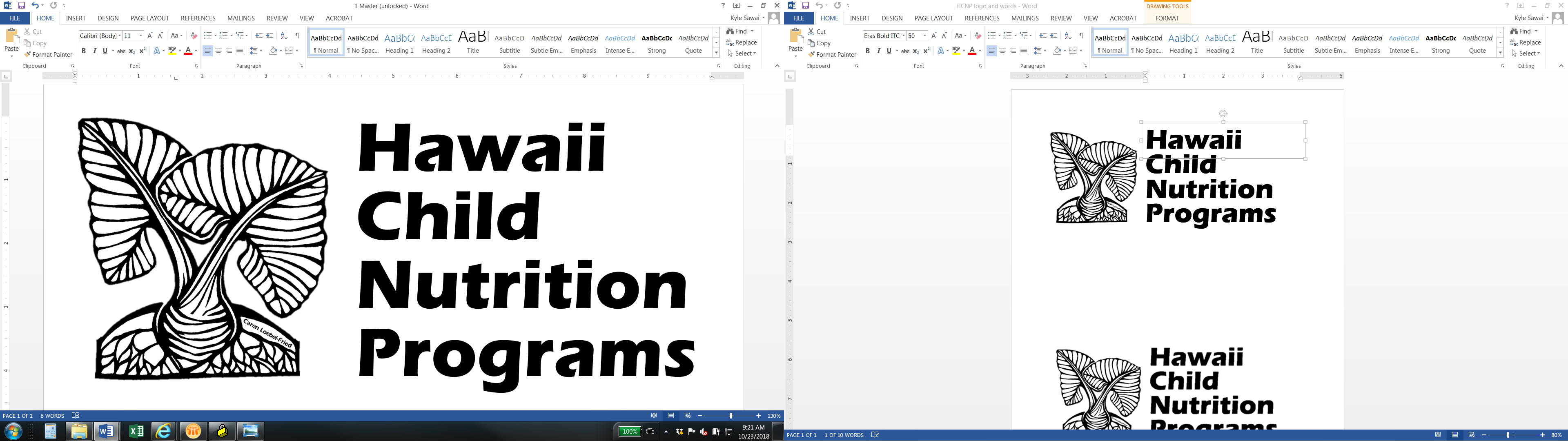 Family Day Care Home Enrollment Statement             ____________________________________                 ____________________________                              Name of Child                                                       Birthdate and Ageis enrolled at:Name of Provider:______________________________________________________________Address:______________________________________________________________________Beginning on:______________________________________                                            Month/Day/YearSignature____________________________________________     Date_________________                                       Parent/GuardianSignature_____________________________________    Date_________________                                        Name of ProviderIn accordance with federal civil rights law and U.S. Department of Agriculture (USDA) civil rights regulations and policies, this institution is prohibited from discriminating on the basis of race, color, national origin, sex (including gender identity and sexual orientation), disability, age, or reprisal or retaliation for prior civil rights activity.Program information may be made available in languages other than English. Persons with disabilities who require alternative means of communication to obtain program information (e.g., Braille, large print, audiotape, American Sign Language), should contact the responsible state or local agency that administers the program or USDA’s TARGET Center at (202) 720-2600 (voice and TTY) or contact USDA through the Federal Relay Service at (800) 877-8339.To file a program discrimination complaint, a Complainant should complete a Form AD-3027, USDA Program Discrimination Complaint Form which can be obtained online at: https://www.usda.gov/sites/default/files/documents/USDA-OASCR%20P-Complaint-Form-0508-0002-508-11-28-17Fax2Mail.pdf, from any USDA office, by calling (866) 632-9992, or by writing a letter addressed to USDA. The letter must contain the complainant’s name, address, telephone number, and a written description of the alleged discriminatory action in sufficient detail to inform the Assistant Secretary for Civil Rights (ASCR) about the nature and date of an alleged civil rights violation. The completed AD-3027 form or letter must be submitted to USDA by:mail: U.S. Department of Agriculture
Office of the Assistant Secretary for Civil Rights
1400 Independence Avenue, SW
Washington, D.C. 20250-9410; or fax:(833) 256-1665 or (202) 690-7442; or email:program.intake@usda.govThis institution is an equal opportunity provider.Provider Use OnlyChild withdrew on: _________________________________________Child’s Normal days & hours of care**If attendance time and meals are the same Monday to Friday, Fill in Monday and initial ____________Circle meals child will participate inMonday **_____  a.m. to _____ p.m. **Breakfast **AM Snack**Lunch**PM Snack**Tuesday_____  a.m. to _____ p.m.BreakfastAM SnackLunchPM SnackWednesday_____  a.m. to _____ p.m.BreakfastAM SnackLunchPM SnackThursday_____  a.m. to _____ p.m.BreakfastAM SnackLunchPM SnackFriday_____  a.m. to _____ p.m.BreakfastAM SnackLunchPM SnackSaturday_____  a.m. to _____ p.m.BreakfastAM SnackLunchPM SnackSunday_____  a.m. to _____ p.m.BreakfastAM SnackLunchPM Snack